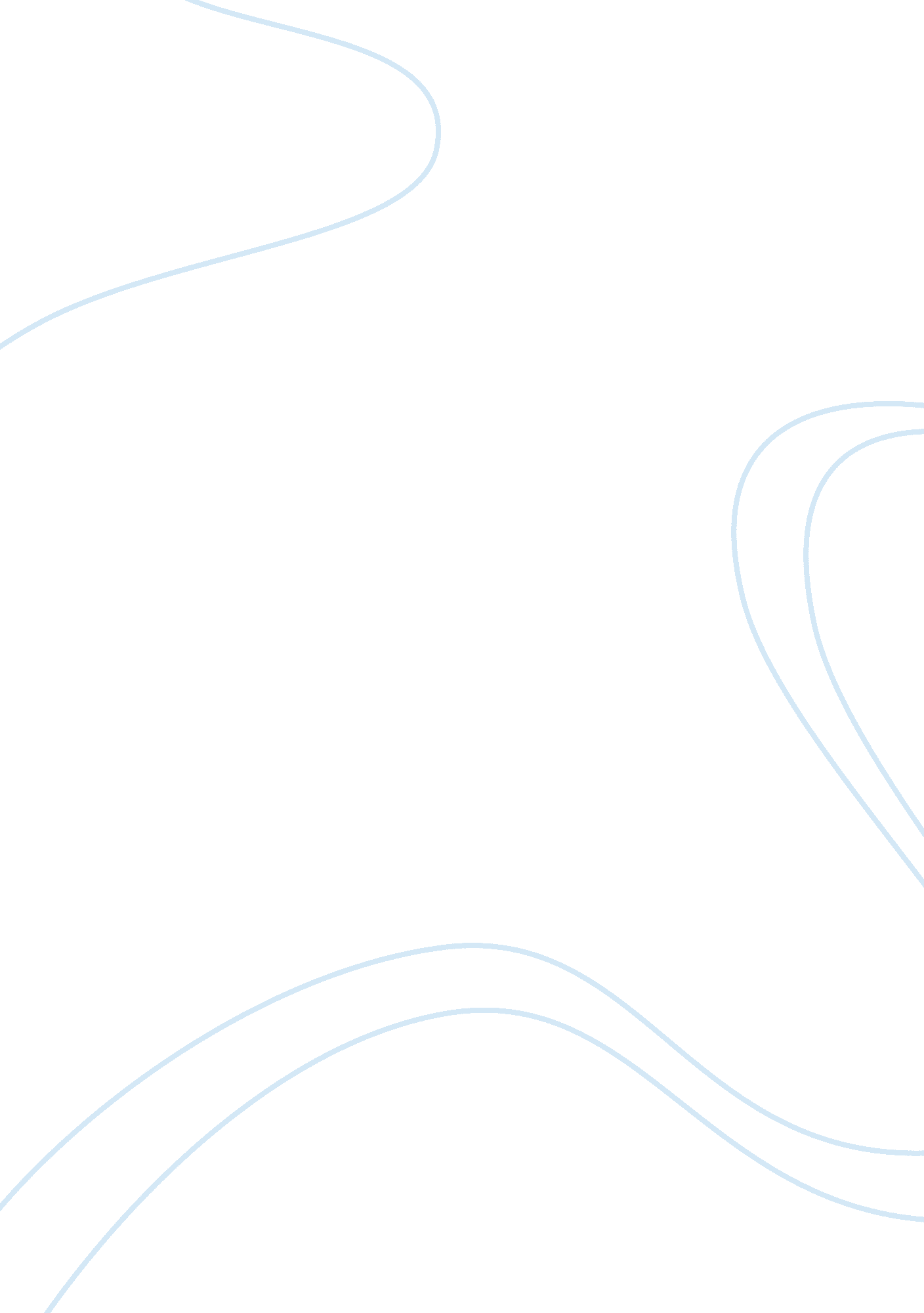 Genetically modified crops are an essential part of the future reports examplesEnvironment, Plants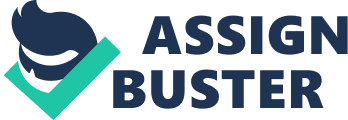 IntroductionFood consumption is one of the major requirements for humans; people eat to live with at least majority of people been blessed with a meal each day, whereas others may afford three or more. People are independent of culture and customs, eating remains a key facet in different celebrations all over the world among and within friends and families. Moreover, people wish to have a nutritious and healthy meal but the problem is “ The safety of the food people consume.” The improvement of livestock and plants for the production of food and the use of diverse conservation skills have been in application only if humankind ended migrating relying on farming for survival (Halford 2003). Having the mission of growing more and healthier food for meeting demands of our fast rising world population, the use of crop genetic engineering has become a new podium as well as plant breeding. Molecular genetics is and has been a very important tool used to enhance understanding of genes originating from quantitative traits connected with improving food quality or raising crop yields. The eagerness to boost crop yield results in the genetic treatment of plants, which has increased many polemics ranging from ethical, political and social problems. Genetically customized food basically means that the unusual DNA (deoxyribonucleic acid) (Toulmin 2010). Formation of plants has been tempered or altered with. As the DNA is the fingerprint of all creature consequently, variances made in the genetic code can possibly lead to Change in the quality or the plant characteristic in question (Toulmin 2010). GM Food and EnvironmentalGenetic change and “ biosafety” are ideas that are not understood well by, or reachable to, the non-geneticist's operations in the fields of law, conservation science, administration and organization, and in the legal, scientific, administrative and management characteristics of sustainable use(Stewart & Warwick 2003). The genetically modified (GM) crops signify a potential gain for ecologically friendly human health and agriculture (Stewart & Warwick 2003). Though, poor understanding is available on the possible hazards created by unplanned changes happening during genetic treatment processes, the rising amount of news on ecological threats and importance of GM crops stresses the call for trial works intended at evaluating the effect of GM crops on the agro ecosystems and natural. One of the main environmental threats connected with GM crops comprises their potential force on non-aim soil bacteria that plays a primary role in crop remains ruin and biogeochemical sequences. Transformation of corn plants having genetic substance from the bacterium known as Bacillus thuringiensis (Bt). These bacteria is reported to correspond to a threat because most crossbreeds convey the Bt toxin in pollen that can be further placed on other crops near those corn firms that cause non- target organisms, which eat these crops (Adam 2000). It is believed that crops that are genetically modified can be dangerous to the environment by reducing soil microorganism that are vital for influencing the micro-environments of other organisms or soil fertility. The development of GM plants and seeds can be harmful to the environment. The biodiversity discussion is at the front of the larger issues on how humanity may, in an integrated, similar way, attend to human livelihoods, as at the same time satisfying its international consents to keep and sustainably utilize the environment. Been in world focused on concerns such as food security and poverty, as well as ecosystem destruction, and species ' loss these issues are amongst the most necessary and the most complex on the planet. GM Food and Economic IssuesBringing a GM crops and food to market is costly and lengthy process, and certainly agro-biotechnological corporations wish to make sure a gainful come back on their investment. Hence many new GM plants and crop genetic engineering technologies have been unproved, and patent breach is an immense concern of agribusiness. Though, genetically modified (GM) crops signify a potential gain for ecologically friendly human health and agriculture, poor knowledge exists on the potential risks posed by unplanned modifications happening in genetic manipulation. The main economic worries are the threat of patent enforcement that can force farmers to rely on huge engineering organization as Monsanto for damages when their plants are cross-pollinated (Paarlberg 2001). Customer activists are equally bothered that patenting such new crops varieties will increase the seeds prices to very high costs that small farmers and developing nations will not be capable of affording seeds for GM plants, hence, expanding the gap among the poor and the wealthy(Qaim & Zilberman 2003). It is anticipated that, in a gentle sign, more organizations and non-profits follow the guide of the Rockefeller Foundation. Moreover, present their products at cheap costs to poor nations (Paarlberg 2001). These crops would be feasible for one growing season also would produce disinfected seeds, which do not germinate. Crop farmers would want to purchase a new supply of seeds yearly, as a result, they will have to be reliant only on agric-biotech organizations with patent privileges. Though, this would be economically devastating for farmers in developing states who cannot manage to buy seed yearly and by tradition set aside part of their produce to crop in the next growing spell. Ethical and Cultural Aspects On GM FoodsWith the transgenic technologies emergence, new methods to develop the agronomic performance of plants for feed, food, and processing claims have been invented. Moreover, ability to convey foreign genes by use of transgenic technologies by opening up choices for generating huge quantities of commercially essential pharmaceutical or industrial products in plants. Regardless of this future promise and high adoption rates, there is a mass of anxiety about the impact of GM crops on the ecology (Akumo 2013). Potential pollution of the surroundings and food chains that prompt detailed concern of how those plants and the molecules, which they produce may be effectively contained and isolated. One of the sensible steps after producing a transgenic crop is to estimate its potential profits and dangers to the environment and these must be compared to those produced by traditional agricultural ways (Qaim & Zilberman 2003). The precautionary move toward the risk management of Genetically Modified crops can make it crucial to 226 Food Industry watch important weed populations and wild that may be affected by the transgenic escape (Fresco 2001). Helpful risk monitoring and assessment mechanisms are the essential basics of any lawful structure to adequately attend to the threats and be careful on new risks. Many agencies in different states watch on the release of Genetically Modified organisms. Also, structure procedure for the right use of recombinant organisms in the agriculture industry so as to pledge secure use of recombinant organisms. Further, achieving sound overall growth. People believe that it is essential to set up a globally harmonized structure for the safe management of recombinant DNA organisms in a few years. ConclusionGenetically-modified foods are very essential in boosting the lives of the human being in our modern world. In addition, they are capable of solving variously of the world's malnutrition and hunger problems. Furthermore, help protects and conserve the environment by raising yield and decreasing reliance upon chemical herbicides and pesticides. However, there are various challenges facing governments, mainly in the areas of security testing, international policy, regulation and food labelling. A lot of people believe that genetic engineering is the expected wave to happen in the future and that people cannot afford to overlook a technology, which has such huge potential reimbursement. Though, people should proceed with care to keep away from causing unplanned destruction to the environment and human health due to their enthusiasm for this potent technology.. References Activism in Europe and the United States: An Institutional‐Stakeholder Perspective. Journal of Management Studies, 43(1), 47-73. 
Adam, B. (2000). The temporal gaze: the challenge for social theory in the context of GM food. The British journal of sociology, 51(1), 125-142. 
Akumo, D. N., Riedel, H., & Semtanska, I. (2013). Social and Economic Issues–Genetically Modified Food. 
Bauer, M. W., Durant, J., & Gaskell, G. (Eds.). (1998). Biotechnology in the public sphere: a European sourcebook. NMSI Trading Ltd. 
Fresco, L. (2001). Genetically modified crops. Spotlight: Issues in World Agriculture. FAO, Rome. 
Doh, J. P., & Guay, T. R. (2006). Corporate Social Responsibility, Public Policy, and NGO 
Gaskell, G., Bauer, M. W., Durant, J., & Allum, N. C. (1999). Worlds apart? The reception of genetically modified foods in Europe and the US. Science, 285(5426), 384-387. 
Halford, N. G. (2003). Genetically modified crops. Imperial College Press. 
Meier, G. M. (1964). Leading issues in development economics. Leading issues in development economics. 
Meier, G. M., & Rauch, J. E. (1989). Leading issues in economic development (5th ed., pp. 5-30). New York: Oxford University Press. 
Paarlberg, R. L. (2001). The politics of precaution: genetically modified crops in developing countries. Johns Hopkins University Press. 
Qaim, M., & Zilberman, D. (2003). Yield effects of genetically modified crops in developing countries. Science, 299(5608), 900-902. 
Shelton, A. M., Zhao, J. Z., & Roush, R. T. (2002). Economic, ecological, food safety, and social consequences of the deployment of Bt transgenic plants. Annual review of entomology, 47(1), 845-881. 
Stewart, C. N., & Warwick, S. I. (2003). Transgene introgression from genetically modified crops to their wild relatives. Nature Reviews Genetics, 4(10), 806-817. 
Tabashnik, B. E., & Carriere, Y. (2009). Genetically Modified Crops. Environmental impact of genetically modified crops, 74. 
Toulmin, C. (2010). Food security: the challenge of feeding 9 billion people. science, 327(5967), 812-818. 
. 